Org.nr 802419-5979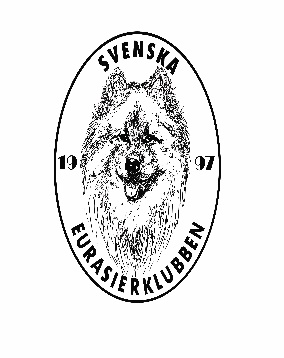 Protokoll nr. 12/23 fört vid styrelsemöte den 14 december 2023 via Zoom.Närvarande: Göran Björkman, Kicki Svalin, Inger Johansson, Frida Lindblom,Caroline Mårtensson, Sanna Carlsvärd, Lena Lindahl.Efter §131 Aktivitetsgrupp deltog Nina Hillevidotter.§ 128.	Mötets öppnande. Mötets ordförande hälsade välkommen och öppnade mötet.§ 129.	Godkännande av dagordning. Dagordningen godkändes efter tillägg av ordet SKK	framför §135 Avelskonferens 10 - 11/2024.§ 130.	Val av justerare. Caroline Mårtensson vald.§ 131.	Föregående protokoll. Protokoll 11/23 godkändes.	Aktivitetsgrupp. Nina informerade att vår monter på Hundmässan i Stockholm   	såg trevlig ut och var välbesökt. Allt fungerade bra både med bemanning och besökare. 	Kostnad vid upp-byggnad och material ligger på några tusen. Alla fakturor har inte 	inkommit än. Det mesta är klart inför montern på My Dog i januari. Montern kommer ha liknandeutseende som på hundmässan. Hundar klara till Rasparaden.Eurasierpromenaderna som arrangerades på olika platser blev uppskattad av deltagarna. Planering pågår för flera promenader i vår.§ 132.	Ekonomi. På transaktionskontot finns 144138:-, hälsokontot 27716:-. placering-kontot 194262:- Fakturor på julannonser skickas ut när redaktionen lämnat namn- uppgifter på annonsörer till kassören.	Olika ersättningsalternativ diskuterades när funktionärer rest, övernattat m.m. och	ordförande och kassör fick i uppdrag att föreslå riktlinjer till nästa styrelsemöte. 	Faktura kommer att skickas ut till de kennelägare som vill ingå klubbens 	marknadsföring.§ 133.	Skrivelser.	SKK erbjuder digital kurs för att göra ett bättre och roligare årsmöte. Ingen deltagare.	Postnord informerar om nya priser och villkor som gäller från 2024.§ 134.	Rapporter. Domarkonferensgruppen har haft sitt första möte som var mycket givande.  Stor kunskap finns inom gruppen.Sanna Carlsvärd och Caroline Mårtensson har genomgått och fått diplom i kurs Hundavel och genetik på distans. Grattis!§ 135.	SSK Avelskonferens 10 - 11/2 2024.	4 personer är anmälda till konferensen Göran Björkman, Camilla Svensson, Inger	Johansson och Caroline Mårtensson, kostnad för deltagande med mat och logi en natt.8.700:- samt ev. en natt till för Caroline som bor i Skåne. Styrelsen godkände kostnaden.§ 136.	Årsmöte.	Årsmöte planeras den 3 mars på Vätterleden, Gränna. Mötesdeltagarna bjuds på lunchinnan mötet börjar. Mötesordförande ej klart. Kommittéerna informeras att inkomma med sina verksamhetsberättelser till styrelsen senast den 1/2. ( Klubbkostnader se §137).  Valberedningen har inlämnat sitt förslag till styrelsen.Årsmötet marknadsförs tillsammans med avelskonferensen och anmälan görs tillCamilla Svensson§ 137	Kommittéern                          Avelsgrupp. Har planerat för avelskonferens den 2/3 t.o.m. lunch den 3/3 dit allaklubbens medlemmar är välkomna. Programmet ej helt klart men anpassas både för äldre och nyblivna kennelägare. Kostnaden för klubben ca. 25.000-30.000 och räknat på ca 25 deltagare både till konferens och årsmötet. Anmälan till Camilla SvenssonUtannonseras i Klubbtidning, FB och HemsidaUtställingsgrupp. Planerna fortskrider och domare på vår Special söndag 28 juli är       	Eurasier Hanar -Karin Sjöholm Östlund, Tikar -Branislav Rajic, Slovenien.      Annonseras 	i klubbtidning, FB och hemsida.	Aktivitetsgruppen – se ovan efter §131Redaktionen.  Nummer fyra av vår klubbtidning är klar för tryckning och bör komma till våra medlemmar i god tid före jul. Kassören önskar en lista över våra julannonsörer.§ 138	Övriga frågor.  Fanns inget att behandla.§ 139.	Nästa möte. Onsdag den 17/1 2024.§ 140.	Mötets avslutning. Ordförande tackade mötesdeltagarna och förklarade mötet	avslutat.Vid Protokollet	              Mötesordförande		           JusterareInger Johansson	              Göran Björkman		           Caroline Mårtensson		